Svislotskiy SergiyGeneral details:Certificates:Experience:Position applied for: 2nd EngineerDate of birth: 20.03.1982 (age: 35)Citizenship: UkraineResidence permit in Ukraine: YesCountry of residence: UkraineCity of residence: MariupolPermanent address: Osoaviahima 28Contact Tel. No: +38 (098) 376-93-65 / +38 (068) 795-28-21E-Mail: tomkovich81@gmail.comSkype: chief200382U.S. visa: Yes. Expiration date 18.10.2025E.U. visa: NoUkrainian biometric international passport: Not specifiedDate available from: 01.02.2018English knowledge: ExcellentMinimum salary: 6000 $ per monthDocumentNumberPlace of issueDate of expiryCivil passportBB451832Volodarskoe00.00.0000Seamanâs passportAB457586Mariupol SCP10.03.2022Tourist passportAB 0491972ADD of IPD31.05.2021TypeNumberPlace of issueDate of expiryBasic safety trainingAB 0491972ADD of IPD31.05.2021Advanced fire fightingAB 0492314ADD of IPD09.06.2021Training of seafarers with designated security dutiesAB 0522704ADD of IPD02.06.2021Proficiency in survival craft and rescue boatsAB 0522148ADD of IPD03.06.2021Medical first aid40820013ADD of IPD08.06.2021Ships carrying dangerous and hazardous substances in solid form in bulk and in packaged formAB 0020352ADD of IPD02.06.2021PositionFrom / ToVessel nameVessel typeDWTMEBHPFlagShipownerCrewing2nd Engineer25.08.2016-13.02.2017ArtmanBulk Carrier53565MAN B&W9480IranIslamic Repablic of Iran Shipping LinesOdessa Crewing Agency4th Engineer11.12.2015-15.04.2016SwanseaBulk Carrier63500MAN11300Marshall IsNorbulk Shipping UK ltdShock4th Engineer01.04.2015-30.07.2015RAINBOW QUESTBulk Carrier34627MAN8810GibraltarNorbulk Shipping UK ltdShock3rd Engineer09.12.2013-06.12.2014Medazov JuliaContainer Ship5966MAK4786St Vincent GrenadineMedazov Rosa Co LtdShock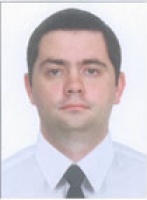 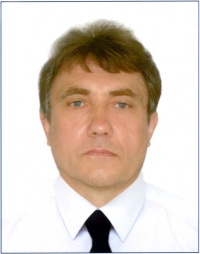 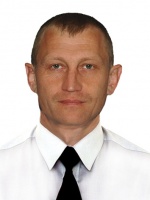 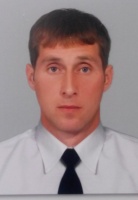 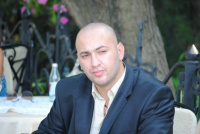 